Piątek, 09.04.2021r.Zagadki sportowe1. 	Szybko po lodzie niosą nas one, obie do butów są przyczepione. (łyżwy)2. 	Skaczą, lecą! Co ich niesie w ten przestwór niebieski?
Zamiast skrzydeł u nóg mają przypięte dwie deski. (narciarze)3. 	Zawodnicy grając w piłkę, rękami ją odbijająi wysoko ponad siatką drugiej drużynie podają. (siatkówka)4. 	Zawodnicy na głowy, czepki zakładają.Rękami i nogami w wodzie poruszają. (pływanie)5. 	Każdy sportowiec marzy o tym,ażeby zdobyć srebrny lub złoty. (medal)Wiersz Jadwigi Koczanowskiej - Gimnastyka.Gimnastyka to zabawa,ale także ważna sprawa,bo to sposób jest jedyny,żeby silnym być i zwinnym.Skłony, skoki i przysiadytrzeba ćwiczyć – nie ma rady!To dla zdrowia i urodyniezawodne są metody.Rozmowa na temat wiersza:Co nam daje gimnastyka?Co wykonujemy podczas gimnastyki?Ruchowa interpretacja wiersza - Dziecko ćwiczy, powtarzając słowa wiersza i ruchy wykonywane przez rodzica:Gimnastyka 			(wyciąga ręce w bok)to zabawa, 	(trzyma ręce wyprostowane, zgina je w łokciach, dłońmi dotyka klatki piersiowej)ale także 			(ma ręce wyprostowane)ważna sprawa, 		(zgina je w łokciach)bo to sposób 			(ręce ma opuszczone, wykonuje przysiad)jest jedyny, 			(wstaje)żeby silnym być 		(podnosi ramiona, zgina ręce w łokciach)i zwinnym.			(ściska dłonie w pięści, pokazuje, jakie są silne)Skłony, 			(wykonuje skłon)skoki 				(wykonuje podskok)i przysiady 			(wykonuje przysiad)trzeba ćwiczyć 		(powtarza skłon, podskok i przysiad)– nie ma rady!To dla zdrowia i urody 	(uśmiechnięte spaceruje po pokoju)niezawodne są metody.Historyjka obrazkowa. (dziecko wycina obrazki, układa w odpowiedniej kolejności, przykleja na kartkę, opowiada co dzieje się na obrazkach)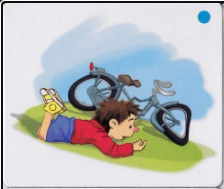 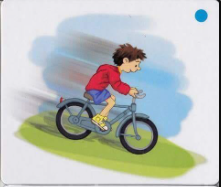 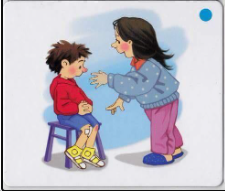 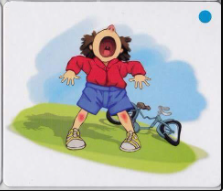 źródło: grafika gogleTeraz trochę zabawy:https://www.youtube.com/watch?v=V8ODEYnNJwM&ab_channel=WPODSKOKACH Połącz kropki.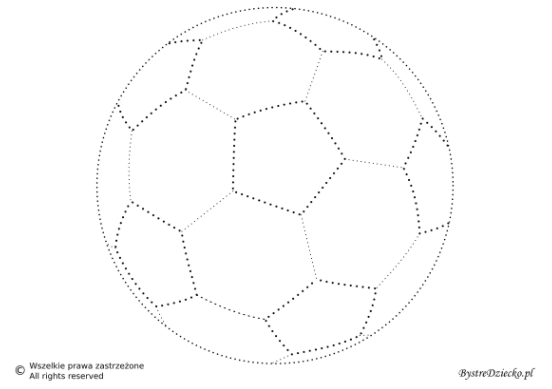 